   Bob Clampett Humanitarian Award Comic-Con International    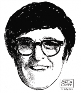 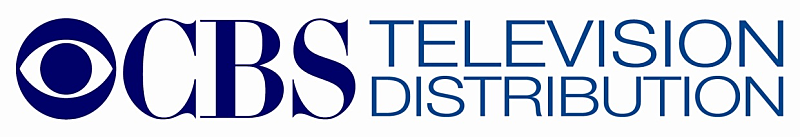 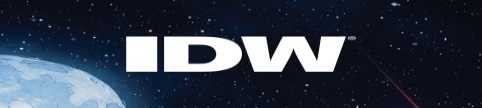 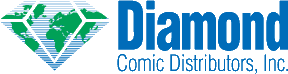 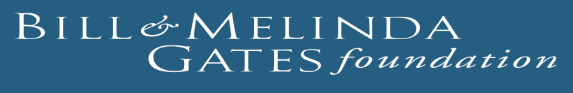 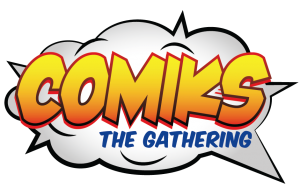 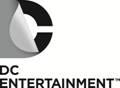 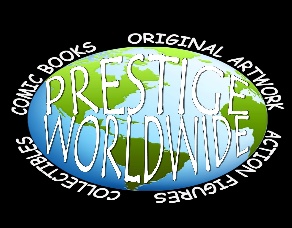 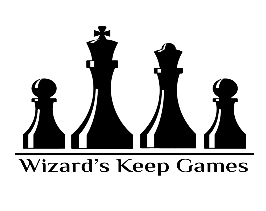 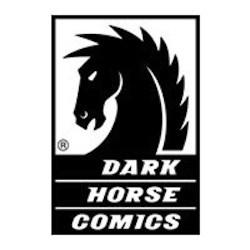 © 1996-2023 Comics4kids, Inc.   743 Broadway Tacoma WA 98402    All rights reserved.  All Logos of sponsors© 2023 used with permission.